7th/Last Sunday of Easter (“Exaudi”)       			             May 29, 2022 St. John Evangelical Lutheran Church(The Lutheran Church-Missouri Synod)4527 Second St.  P.O. Box 206    
Port Hope, MI 48468stjohnsec@stjohnporthope.org       www.stjohnporthope.orgChurch Office: 989-428-4140           Pastor home/parsonage: 989-428-3305Pastor: Rev. David A. Dodge	      Secretary: Kathy SchaveWELCOME!  It’s our privilege to have you join us in being in the Presence of our Lord and Savior!  At St. John, we follow the historic Liturgy of the Christian Church, which highlights the Biblical understanding of the True worship of God: first and foremost, that He Comes into our presence to give us His Saving Gifts (“Divine Service”) in His Word and Sacraments; and then, in response, we thank and praise Him in word and song, and pray for His continued Blessings.Today – the “7th/Last Sunday of Easter” – is referred to as “Exaudi,” from Psalm 27:7a, “Hear, O LORD, when I cry aloud.”  “Exaudi” is Latin for “hear.”  Psalm 27:71,8b,9a serves as today’s “Introit” antiphon.Who should receive Holy Communion at St. John?: All Confirmed members are invited to Commune, who are sorry for their sins and wish to be Forgiven and Strengthened.  Also, visitors from other L.C.-M.S. and T.A.A.L.C. churches, who fit the same description, are welcome.  So that no one else might eat and drink in Judgment of their sins (1 Cor. 11:29), all others are asked to refrain from Communing.  If you’re in doubt, please see Pastor or an Elder.PreludeBaptism Hymn (9:30): “See This Wonder in the Making” ~ LSB #593Opening Hymn: “Gracious God, You Send Great Blessings” ~ LSB #782                                                                          
                                                                                          		 ORDER OF SERVICE: “Divine Service, Setting 1” LSB pp.151ff.		              Introit (see 1st white insert; read responsively by half Verse)        “Growing as One” (see 2nd white insert)     Readings (see back of 1st white insert)     Gradual (see front of same insert; read responsively by half Verse).Hymn of the Day: “Christ Is the World’s Redeemer” ~ LSB #539 (memory)                                                                                                               Sermon: “How to Face the End” 1 Pet. 4:7-14Distribution Hymns: “Love in Christ Is Strong and Living” ~ LSB #706			      “Take My Life and Let It Be” ~ LSB #783:1-3 / LSB #784:4-6      “Up through Endless Ranks of Angels” ~ LSB #491Closing Hymn: “Once in the Blest Baptismal Waters” ~ LSB #598
Postlude  --------------------------------------------------------------------------------------------------------------We welcome today (9:30am), through the Sacrament of Holy Baptism, McKenna Marie Geiger, infant daughter of Jodi & Derek Geiger. McKenna’s Sponsors are Randy Schulte, David Geiger, and Julie Geiger. “Write the name we now have given; Write it in the Book of Heaven!” (LSB #592:5)  			STEWARDSHIP OF PARTICIPATIONDATE: SERVICE                    ATTENDANCE    COMMUNION		      STEWARDSHIP OF SERVICETODAY	Organist: Kristen WeissUshers (8/9:30): Dan Blacker, Larry Finkel, Ricky Finkel / Fred Hasen, Harold CollingsElder(s) (8/9:30): Joe Landenberg / Don ClarkAcolyte (8/9:30): Jentry Zimmerman / Brady Iseler Altar Guild: Connie Wilkowski / Becky DodgeNEXT SUNDAY 
Organist: Kristen WeissUshers (8/9:30): Marvin Woodke, Larry Johnson, Jeff Kowaleski / Greg Woodke, Ty Woodke, Robert SchulteElder(s) (8/9:30): Greg Woodke / Larry ReinkeAcolyte (8/9:30): Jett Zimmerman / Wyatt HoodyAltar Guild: Deanna May / Joyce Harwood   	 LOOKING AHEAD TO NEXT SUNDAY (PENTECOST) READINGS			            HYMNS       Psalm: 143				913          	 
O.T.: Genesis 11:1-9	 		497, 864               2nd: Acts 2:1-21	 		 	496, 500, 503	Gospel: John 14:23-31			650	April – June Portals of Prayer are available in the entryway.  	The May Lutheran Witness (with Michigan In Touch) are 	available on the entryway table.	June newsletters are in your mailboxes.
	A friendly reminder: Newsletter submissions are due to the 	church office by the 15th of the month preceding the month to publish.  Bulletin announcements are due to the church office in writing by Wednesday (9:00am) before the Sunday to be published in writing. Barnabas Fund: This fund is for the purpose of providing financial help for those in emergency need.  Please consider donating toward this endeavorTHIS WEEK at ST. JOHN   	Monday (Pastor): OFFICE CLOSED  
Tuesday (Pastor):  9am – noon  
Wednesday (Pastor): 9am – 1pm
Thursday (Pastor & Kathy):  9am – 12pm  
Friday (Pastor & Kathy):  9am – 12pm
Please call ahead to ensure that someone is in at 989-428-4140. BUDGETED FINANCE REPORT - Not Including Special Accounts.     Bulletins provided by Ramsey Funeral Home, Harbor Beach, MI Phone 800-251-8699    The Spirit of Truth Bears Witness to Jesus“The Spirit of Truth bears Witness to Jesus,” who is the Truth. But the world does not receive the Truth. It loves its own and hates those who are of the 	Truth. Just as Jesus was scorned, so is His Church. “The hour is coming when whoever kills you will think he is offering service to God” (John 16:2). Yet it is by Jesus’ suffering and death that we are Saved. Therefore we “rejoice to share in His sufferings, that we may also Share in His Resurrection Glory” (1 Pet. 4:7–14). Through the Ministry of the “Spirit of Truth,” we are Cleansed from the deceit of our idols and Given a New heart and a New spirit, the Heart and Spirit of Christ (Ezek. 36:22–28). He now Works in us fervent, self-giving love for one another, “love which covers a multitude of sins,” “that in everything God may be Glorified through Jesus Christ. To Him belong Glory and Dominion forever and ever. Amen” (1 Pet. 4:11). PRAYER LISTS The following members and friends are known to be in the hospital, ailing or recovering and are in need of our prayers, cards, and visits. 
MEMBER PRAYERS Joyce Koglin; Carol Hunter; Irene Pilaske (as she mourns the loss of her husband Emerson, and for continued healing as she is in rehab)SHUT-INS 	
FRIENDS Isabel Mix (great-granddaughter of Elmer & Ruth Leese)Reecilyn Joy (daughter of Michael and Julie Joy)Gordon SummersLloyd Karg (brother of Carol Clark)Karen Kreh (daughter of Joyce Koglin)Sally Brade (friend of Marv & Vicki Koglin)Daryl SengstockLori Pedrotte (daughter of Rodney & Janet Weiss)Bonnie Keiser (Susan Reinke’s daughter)Suzi Smith (Linda & Darwin Krueger’s daughter)Cutting Grass sign-up sheet – is by the church envelopes.  
Please sign up.  If you can’t cut grass, putting some $$ in the can on the window sill will help others with gas.  
Any questions - contact Ray Emerick 989-428-5110. Thank-you!2022 Flower Chart is up on the wall in the entryway.  Please sign up on your special occasion dates to provide flowers to beautify our Chancel; or call Vicki Koglin at 1-989-225-7060. 2022 Offering envelopes are now available in the entryway.LWML: The Michigan District LWML Convention will be July 7-9, 2022. The Convention has been moved from Gaylord to Frankenmuth.  Any ladies interested in attending, please contact Corinne Abraham. Carpooling may be available for those not interested in staying at a hotel The Michigan District LWML Convention will be July 7-9, 2022. The Convention has been moved from Gaylord to Frankenmuth.  Any ladies interested in attending, please contact Corinne Abraham. Carpooling may be available for those not interested in staying at a hotel.In Memory of Robert Deschger, a monetary gift has been given to St. John Lutheran Stained Glass Fund:  Marv & Carol WoodkeIn Memory of Ronald Wichert, a monetary gift has been given to St. John Lutheran Stained Glass Fund: Marv & Vicki KoglinIn Memory of Sharon Fuhrman, Linda Shimek and Emerson Pilaske, a monetary gift has been given to St. John Lutheran Trustee Fund: David & Irene SchelkeIn Memory of Emerson Pilaske, a monetary gift has been given to St. John Lutheran Stained Glass Fund: Marv & Vicki Koglin, Norm & Shirley Pawlitz and Karen IselerA Smile from Kathy: 
 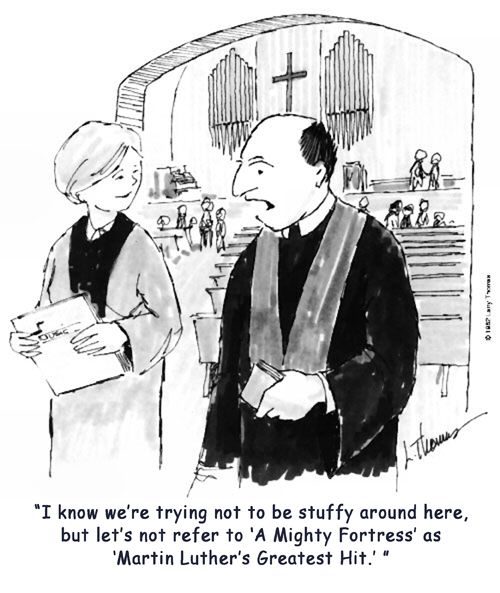 5-22:  8:00  67565-22:  9:30  35305-22:  Total         102865-25 Bible Study5Sun: 8:00Divine Service w/ Holy Communion, p.151Baptism9:30Divine Service w/ Holy Communion, p.151Next Sun:PentecostGraduates8:00Divine Service w/ Holy Communion, p.16710:00Divine Service w/ Holy Communion, p.167January - December 31, 2022January - December 31, 2022Needed per count                            Received (5-23-22)                             Needed year to date                        Received year to date                                                     $ 8,235.00                                    $ 4,550.00                                   $82,350.00                                   $65,930.00 Arnold BrownElmer/Ruth Leese           Gary Schave
(Meadow Lane, B.A.)Yvonne Fuhrman    
 Jack Noble (Meadow Lane, B.A.)Jeffrey SchaveCharlie Koglin   Russell/Jeanette Piotter
(Lakeview E.C., H.B.)Wally SchaveArlene Zelz
(Lakeview E.C., H.B.)